Spett.leFondazione ISMUVia Copernico 120125 Milano (MI)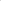 ismu@pec.itMANIFESTAZIONE DI INTERESSEAVVISO ESPLORATIVO PER MANIFESTAZIONE DI INTERESSE RELATIVA A PROCEDURA NEGOZIATA, DA ESPLETARSI AI SENSI DELL’ART. 36 COMMA 2 LETT. A) DEL D.LGS 50/2016, VOLTA ALL’AFFIDAMENTO DEL SERVIZIO DI REALIZZAZIONE DI UN EVENTO DIVULGATIVO DEL PROGETTO E REALIZZAZIONE DI 3 FESTIVAL NELL’AMBITO DEL PROGETTO FAMI “Inside Aut: reti e sentieri verso l’integrazione”, Prog–3284, CUP: E89D20000120007, CIG: Z2932B1FDC.Il sottoscritto NOME____________________COGNOME_____________________________________, Nato a________ il _______ residente a ______________________ via ___________________________, In qualità di legale rappresentante del ______________________________________________________,Natura Giuridica:______________________________________________________________________,Sede legale:___________________________________________________________________________,Codice fiscale_______________________________,Indirizzo_____________________________________________________________________________________________________, tel. ___________ cell. ________________ PEC _____________________________________________CHIEDEdi essere invitato alla procedura negoziata indicata in epigrafe;DICHIARAai sensi degli articoli 46 e 47 del D.P.R. 28 dicembre 2000, n.445 e consapevole delle sanzioni penali previste dall’art.76 del medesimo D.P.R. 445/2000 per le ipotesi di falsità in atti e dichiarazioni mendaci ivi indicate:- di possedere i requisiti di ordine generale, tecnico-organizzativi ed economico-finanziari indicati nell’avviso in epigrafe;- di essere a conoscenza che la presente richiesta, non costituisce proposta contrattuale e non vincola in alcun modo la Fondazione ISMU che sarà libera di seguire anche altre procedure e che la stessa si riserva di interrompere in qualsiasi momento, per ragioni di sua esclusiva competenza, il procedimento avviato, senza che i soggetti richiedenti possano vantare alcuna pretesa;- di essere a conoscenza che la presente dichiarazione non costituisce prova di possesso dei requisiti richiesti che invece dovrà essere dichiarato dal concorrente ed accertato dalla Fondazione ISMU, nei modi di legge, in occasione della successiva procedura negoziata di affidamento.Allega la fotocopia del documento d’identità in corso di validità. Luogo ___________, data ____________ Firma del legale rappresentante